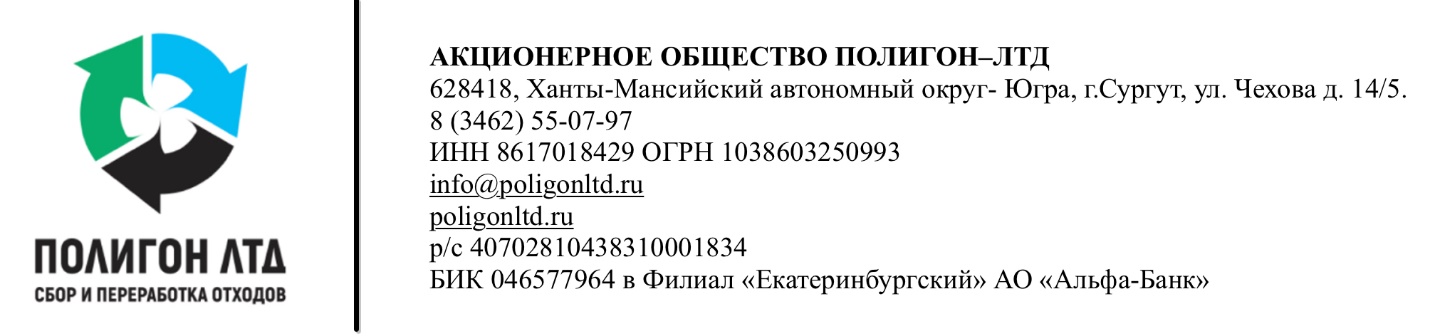 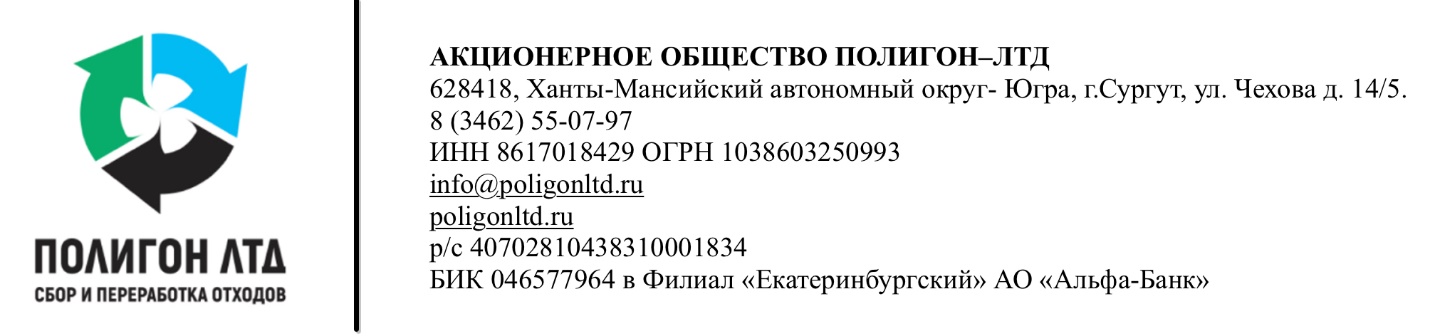 Карточка предприятия  Главный бухгалтер	Крук Елена Алексеевна Полное наименование Акционерное общество «Полигон-ЛТД»Сокращенное наименованиеАО «Полигон-ЛТД»Юридический адресРоссийская Федерация, Ханты-Мансийскийавтономный округ – Югра, Сургутский муниципальный район, автодорогаСургут-Лянтор 27 км, Полигон ТБПО, здание № 1.Почтовый адрес628418, Тюменская обл., г.Сургут, ул. Чехова, 14/5Телефон8/3462/ 550797ИНН/КПП8617018429/861701001ОГРН1038603250993ОКПО14523836ОКОПФ67ОКФС16ОКАТО/ОКТМО71126908003/71826407ОКВЭД38.11, 38.1,38.2, 38.21,38.22.9, 38.31, 38.32.5, 38.32.59, 49.41, 49.42, 52.24, 38.32.3, 38.32.4, 38.32.5, 38.32.52, 38.32.53Банковские реквизитыр/с 40702810438310001834Филиал "Екатеринбургский" АО "АЛЬФА-БАНК" г. ЕкатеринбургБИК 046577964к/сч 30101810100000000964р/с 40702810962650000111ПАО КБ "УБРИР" г. ЕкатеринбургБИК 046577795к/сч 30101810900000000795ДиректорВалутов Сергей Николаевич(на основании Устава)